CurriculumMódulo 14: Dios el Espíritu SantoPrueba de la lección 1: La Persona del Espíritu SantoPágina 1 de 2Nombre		 Fecha 	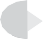 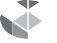 Haga un círculo o escriba su mejor respuesta.Verdadero o falso. La palabra griega pneuma (y la palabra Hebrea rûah) puede significar viento, aliento, o espíritu.Verdadero o falso. Una de las maneras más comunes de hablar sobre el Espíritu en el Antiguo Testamento es como el poderoso “aliento de Dios”.Verdadero o falso. El término paracleto, el cual Jesús usa para el Espíritu Santo en Juan 14, puede ser mejor traducido como “viento de Dios”.En su visión del trono de Dios, el profeta Isaías escuchó a los Serafines diciéndose el uno al otro: “Santo, santo, santo, Jehová de los ejércitos; toda la tierra está llena de su gloria”. (Is. 6.3). Los intérpretes cristianos antiguos, tales como Ambrosio, creyeron que esta repetición sugería:Los serafines querían que la atención de Isaías estuviera más enfocada en Dios.La santidad de Dios es su principal atributo y por lo tanto merece atención especial.Un formato común en la poesía hebrea.Los serafines se estaban dirigiendo al Padre, al Hijo y al Espíritu Santo.Hechos 5.3-4 es citado frecuentemente para demostrar que el Espíritu Santo es Dios porque en estos versículos el apóstol Pedro:Está dando un sermón sobre la doctrina del Espíritu Santo.Dice que al mentir al Espíritu Santo, Ananías le mintió a Dios.Enumera los atributos que el Espíritu Santo comparte en común con Dios el Padre.Todos los anteriores.Curriculum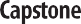 Módulo 14: Dios el Espíritu SantoPrueba de la lección 1: La Persona del Espíritu SantoPágina 2 de 2Todo lo siguiente sobre el filioque es verdad excepto:Significa “vínculo de amor” en latín.No fue aceptado como parte de El Credo Niceno por la iglesia ortodoxa de oriente.Uno de los argumentos usados para defender esto es que el “Espíritu de Dios” es también llamado el “Espíritu de Jesús” en las Escrituras.Nos ayuda a explicar la diferencia entre el Padre, Hijo, y Espíritu Santo.Nombre un símbolo bíblico del Espíritu Santo: 	.Nombre un título bíblico para el Espíritu Santo: 	.Nombre una característica bíblica del Espíritu Santo la cual muestra que Él no es una fuerza impersonal: 	.El antiguo teólogo cristiano que describió al Espíritu Santo como el vínculo de amor entre el Padre y el Hijo fue: San Basilio o San Agustín (subraye uno).CurriculumMódulo 14: Dios el Espíritu Santo Prueba de la lección 2: Obra Profética Página 1 de 1Nombre	 Fecha  	Haga un círculo o escriba su mejor respuesta.Verdadero o falso. La profecía en la Escritura puede describirse mejor como la predicción de Dios de un evento futuro.Verdadero o falso. A través de las Escrituras, la verdadera profecía siempre es vista como obra del Espíritu de DiosVerdadero o falso. La doctrina de la iluminación enseña que el Espíritu Santo hizo conocer a Dios poniendo sus palabras en boca de los profetas.Verdadero o falso. Es completamente imposible para una persona verse a sí misma como pecadora y responder a Cristo en arrepentimiento y fe sin el ministerio del Espíritu Santo.Verdadero o falso. La historia de Zaqueo ilustra que el verdadero arrepentimiento dará como resultado un cambio de comportamiento.Aunque escribió los Libros de la Ley, 	es considerado como el profeta más importante que se encuentra en el Antiguo Testamento (Dt. 34.10).Un ejemplo de una profetisa en las Escrituras sería el de: 	.Una las siguientes palabras a las definiciones correctas:La palabra hebrea shubh: 		A. Cambiar la mente de uno.La palabra hebrea nâcham: 		B. Darse la vuelta o regresarLa palabra griega metanoia: 		C. Suspirar profundamente (lamentar)CurriculumMódulo 14: Dios el Espíritu SantoPrueba de la lección 3: La Poderosa Presencia (Parte 1)Página 1 de 2Nombre	 Fecha  	 Opción múltiple/Llene el espacioEn el acróstico “RABINO”... La letra “R” quiere decir Regeneración. Esta obra del Espíritu Santo puede ser mejor descrita como:Ser declarado justo y recto por Dios.Ser nacido de nuevo o recreado por Dios.Haber recibido derechos como hijo de Dios (incluyendo intimidad, disciplina y herencia).Haber recibido dones para servir a Diosya la Iglesia.La letra “A” habla de la 	por parte del Espíritu.La letra “B” quiere decir 	en el Espíritu Santo.Verdadero/falsoVerdadero o falso. La obra del Espíritu Santo al regenerar a los creyentes en nuevas personas es parte de una obra mayor, la cual algún día resultará en la regeneración de todas las cosas.Verdadero o falso. La misión de Felipe en Samaria (Hechos 8) frecuentemente es usada para defender la perspectiva de la etapa única que el bautismo del Espíritu sucede completamente en el momento de la conversión.Verdadero o falso. La obra de adopción del Espíritu nos recuerda que Dios es el Creador de todas las personas pero no el Padre de todas las personas.Módulo 14: Dios el Espíritu SantoPrueba de la lección 3: La Poderosa Presencia (Parte 1)Página 2 de 2Busque la descripción que corresponda: Escriba el nombre de la perspectiva sobre el bautismo en el Espíritu junto a su correcta descripción.Reformada (o Bautista)	Santidad	Pentecostal	Pentecostal-santidad 	. Perspectiva de etapas múltiples. Cree que este bautismo se refiere a la llenura del Espíritu que viene sobre una persona y es una “segunda obra de gracia”. Cree que el bautismo en el Espíritu es dado con el propósito de lograr una “santificación completa”, la cual es descrita como una victoria sobre el pecado conocido y ser perfeccionado en amor. 	. Perspectiva de etapas múltiples. Cree que hay dos experiencias diferentes con el Espíritu Santo. Su presencia viene en la conversión. En algún momento después de la conversión (ya sea inmediatamente o después) los creyentes son bautizados en el Espíritu Santo para proporcionarles poder para testificar y la evidencia inicial de este bautismo es hablar en lenguas. 	. Perspectiva de etapa única. Cree que todo el poder y presencia del Espíritu se recibe en la salvación, por la unión con Cristo. Define la madurez espiritual como el aprender a usar este poder “caminando en el Espíritu” y siendo conformados a diario a la imagen de Cristo. No enseña a la gente a esperar una segunda y diferente experiencia con el Espíritu Santo después de la conversión. 	. Perspectiva de etapas múltiples. Cree que hay tres experiencias diferentes con el Espíritu Santo. Su presencia viene en la conversión. Él viene en una “segunda obra de gracia” para traer la santificación. Finalmente, los creyentes son bautizados en el Espíritu Santo para proporcionarles poder para testificar y la evidencia inicial de este bautismo es hablar en lenguas.